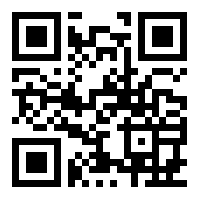 W1РЕПУБЛИКА СРБИЈА АУТОНОМНА ПОКРАЈИНА ВОЈВОДИНАГРАД СУБОТИЦАГРАДСКА УПРАВА Секретаријат за пољопривреду и заштиту животне срединеСлужба за заштиту животне средине и одрживи развојСуботица, Трг слободе бр.1Тел: 024 626 794, E-пошта: zivotnasredina@subotica.rs Web: www.subotica.rs ЗАХТЕВ ЗА ИЗДАВАЊЕ ДОЗВОЛЕ ЗА СКЛАДИШТЕЊЕ, ТРЕТМАН И ПОНОВНО ИСКОТИШЋЕЊЕ ОТПАДАI .	ОПШТИ ПОДАЦИ2. Операције за које се подноси захтевУколико се захтев за издавање дозволе за управљање отпадом односи на више R или D операција неопходно је да се наведе која операција поновног искоришћења или одлагања са R или D листе се односи на коју врсту отпада са прецизном ознаком индексног броја отпада.3. Подаци о подносиоцу захтеваII. Подаци о постројењу Подаци о делатности складиштења отпада за операције поновног искоришћења или операција које претходе одлагању отпада.За обављање више делатности једног оператера захтев за издавање интегралне дозволе за управљање отпадом попуњава се за сваку наведену делатност.Подаци о складишту отпадаПодаци о отпаду који се складиштиIV. Подаци о делатности третмана отпада за операције поновног искоришћења или операција које предходе одлагању отпадаПодаци о постројењу за третманПодаци о отпаду који се третира у постројењуПодаци о отпаду који настаје након третмана / поновног искоришћења отпадаЗАХТЕВ ЗА ИЗДАВАЊЕ ДОЗВОЛЕ ЗА СКЛАДИШТЕЊЕ, ТРЕТМАН И ПОНОВНО ИСКОТИШЋЕЊЕ ОТПАДАПрилози:Докази о регистрацији привредног субјекта у Регистру привредних субјеката Агенције за привредне регистре, односно Извод из судског регистра за јавне установе;Подаци о квалификованом лицу одговорном за стручни рад у складу са чланом 31. Закона о управљању отпадом („Службени гласник РС”, бр. 36/09, 88/10 и 14/16 - у даљем тексту: Закон), (фотокопије: М-образац, односно Потврда о поднетој пријави, промени и одјави на обавезно социјално осигурање; радна книжицa; диплому о стеченом образовању издатa од стране надлежног органа; уверењe да стручно лице није кажњавано за било које кривично дело издато од стране надлежног органа, Одлука о именовању квалификаваног лица одговорног за стручни рад);Радни план постројења за управљање отпадом;Сагласност на план заштите од удеса и план заштите од пожара ако је оператер у обавези да такву сагласност прибави или правила заштите од пожара у зависности од категорије угрожености од пожара;Програм основне обуке запослених из области заштите од пожара у складу са Законом;План за затварање постројења;Изјава о методама третмана, односно поновног искоришћења или одлагања отпада;Изјава о методама третмана, односно поновног искоришћења и одлагања остатака из постројења;Сагласност на студију о процени утицаја на животну средину или студију о процени утицаја затеченог стања или акт о ослобођењу од обавезе израде процене утицаја на животну средину, у складу са Законом;Kопије одобрења и сагласности издатих од других надлежних органа, у складу са законом (употребна дозвола, препис листа непоретности, водна дозвола, решење о легализацији објекта);Финансијске и друге гаранције, или одговарајуће осигурање за случај удеса или штете причињене трећим лицима;Потврда о уплати одговарајуће прописане административне таксе;Друга документација на захтев надлежног органа за издавање дозволеНазив постројења[образац попунити користећи рачунар][образац попунити користећи рачунар][образац попунити користећи рачунар]Тип делатности (означити)Складиштење неопасног отпадаСкладиштење неопасног отпадаТип делатности (означити)Третман неопасног отпадаТретман неопасног отпадаТип делатности (означити)Поновно искоришћење неопасног отпадаПоновно искоришћење неопасног отпадаЛокацијаМесто, АдресаМесто, АдресаЛокацијаКатастарска парцелаКатастарска парцелаЛокацијаГеографске координатеГеографске координатеЗахтев се односи на(означити)Рад новог постројењаРад новог постројењаЗахтев се односи на(означити)Измене у раду постојећег постројењаИзмене у раду постојећег постројењаЗахтев се односи на(означити)Пробни рад постројења за управљање отпадом постројења која прибављају интегрисану дозволуПробни рад постројења за управљање отпадом постројења која прибављају интегрисану дозволуЗахтев се односи на(означити)Продужетак важења дозволеПродужетак важења дозволеОперације поновног искоришћења отпада – R listaОперације поновног искоришћења отпада – R listaОперације поновног искоришћења отпада – R listaОперације поновног искоришћења отпада – R listaОперације поновног искоришћења отпада – R listaОперације поновног искоришћења отпада – R listaОперације поновног искоришћења отпада – R listaОперације поновног искоришћења отпада – R listaОперације поновног искоришћења отпада – R listaR1R2R3R4R5R6R7R8R9R10R11R12R12R13R13Операције одлагања – D listaОперације одлагања – D listaОперације одлагања – D listaОперације одлагања – D listaОперације одлагања – D listaD1D2D3D4D5D6D7D8D9D10D11D12D13D14D15Назив подносиоца захтева[образац попунити користећи рачунар]Матични број, ПИБ идатум	регистрације	уРегистру	привреднихсубјеката  Агенције  запривредне регистреОдговорно лицеАдресаOпштинаMeстоПоштански бројТелефон/факсE-mailНазив постројења[образац попунити користећи рачунар]AдресаТелефон/факсE-mailЛице	одговорно  за	управљањепостројењемKонтакт телефон и е-mail адресалица  одговорног  за  управљањепостројењемПодаци о квалификованом лицуодговорном за стручни рад упостројењу за управљањенеопасним отпадомKонтакт телефонквалификованог лицаодговорног за стручни рад упостројењуE-mail адреса квалификованоглица одговорног за стручни раду постројењуKатастарски број парцеле икатастарска општина на којој сеналази постројење за управљањеотпадомДокази о власништву надпарцелом на којој се налазипостројење за управљањеотпадомПодаци о планској и пројектнојдокументацији (дозволе,одобрења и сагласности)  Краћи опис локације:Макро локацијаМикро локацијаОријентација локацијеОпис локацијеОбјекти у околини  постројења на које може утицати обављање делатности управљања отпадом (школе, предшколске установе, станбене зграде,пољопривредна газдинства, индустријски објекти, саобраћајнице )Информација о повезаностилокације постројења салокалном инфраструктуром(саобраћајнице, снабдевањеводом, струјом, канализација,топлификација, близинагасовода...)Број запослених у постројењу зауправљање отпадом иквалификациона структураРадно време постројења токомрадне недеље  Број радних дана у годиниКапацитет складишта – Максимални пројектовани капацитет складишта, односно количина отпада која може да се складишти у једном тренутку:Укупни капацитет за све врсте отпадаКапацитет за сваку врсту отпада посебно[образац попунити користећи рачунар]Планирани капацитет складишта на годишњем нивоу, односно количина отпада која ће се складиштити за годину дана:Укупни капацитет за све врсте отпадаКапацитет за сваку врсту отпада посебноНавести запремину корисног простора складишта која ће служити за складиштење отпада и која може да обухвати максимално 75% запремине  укупног простора складиштаНавести податке о носивости подлоге на којој ће се вршити скалдиштење отпадаДетаљан опис складишта (отворено / затворено) са димензијама појединих делова складишта, опис делова, зидова, крова, постојање водовода, канализације, развод електричне енергије, постојање сепаратора, канала за одвођење течности... Техничка опремељеност складишта (подаци о опреми и посудама које ће се користити за скалдиштење)Кратко описати процес разврставања отпада, складиштења отпада, припреме за предају на третман на истој локацији или отпремање, односно транспорт на третман код оператера који поседује дозволу за третман издату од надлежног органаУ случају складиштења опасног отпада описати складиштење разних врста опасног отпада и складиштење нокомпатибилних вртса опасног отпада као и мере које се тим поводом предузимајуВрсте отпада у зависности од опасних карактеристикаИнертанВрсте отпада у зависности од опасних карактеристикаНеопасанВрсте отпада у зависности од опасних карактеристикаОпасанВрсте отпада по пореклуКомуналниВрсте отпада по пореклуКомерцијалниВрсте отпада по пореклуИндустријскиКласификација отпада (навести индексне бројеве отпада који се складишти у постројењу), у складу са правилником којим се прописују категорије,  испитивање и класификација отпадаНеопасан[образац попунити користећи рачунар]Класификација отпада (навести индексне бројеве отпада који се складишти у постројењу), у складу са правилником којим се прописују категорије,  испитивање и класификација отпадаОпасанУ случају складиштења опасног отпада, навести опасне карактеристике отпада, у складу са правилником којим се прописују категорије, испитивање и класификација отпада Врста третмана*Описати третман у складу санаведеним R или D ознакама уделу II овог захтева[образац попунити користећи рачунар]Kапацитет	постројења	затретман отпада – Максималнипројектовани	капацитетпостројења за третман отпада:Дневни:Укупни капацитет за све врсте отпадаКапацитет  за  сваку врсту отпада посебноМесечни:Укупни капацитет за све врсте отпадаКапацитет  за  сваку врсту отпада посебноГодишњи:Укупни капацитет за све врсте отпадаКапацитет  за  сваку врсту отпада посебноKраћи опис технолошкогпоступка третманаПредвиђени начин поступањаса отпадомТехничка опремљеностпостројења (навести и описатиопрему и уређаје)Врсте отпада у зависности од опасних карактеристикаИнертанВрсте отпада у зависности од опасних карактеристикаНеопасанВрсте отпада у зависности од опасних карактеристикаОпасанВрсте отпада по пореклуКомуналниВрсте отпада по пореклуКомерцијалниВрсте отпада по пореклуИндустријскиKласификација отпада(навести све индексне бројевеотпада који се третирају упостројењу), у складу саправилником којим сепрописују категорије,испитивање и класификацијаотпада и у складу са R или Dознакама, односно врстамаоперације која се обавља сапоједином врстом отпадаНеопасан:ИНДЕКСНИ БРОЈ ОТПАДА - R или D ознакаKласификација отпада(навести све индексне бројевеотпада који се третирају упостројењу), у складу саправилником којим сепрописују категорије,испитивање и класификацијаотпада и у складу са R или Dознакама, односно врстамаоперације која се обавља сапоједином врстом отпадаОпасан:ИНДЕКСНИ БРОЈ ОТПАДА - R или D ознакаKласификација отпадаНавести све индексне бројеве отпада којинастају након третмана отпада упостројењу, из Извештаја о испитивањуотпада, издатог од стране овлашћенелабораторије, у складу са правилникомкојим се прописују категорије, испитивањеи класификација отпада и навести количине отпада које настају третманом појединих врста отпада[образац попунити користећи рачунар]Уколико након третмана/ поновног искоришћења отпада настаје опасан отпад навести опасне карактеристике тог отпада(H lista)Описати начин збрињавања отпада насталог након третмана (уговор са оператером за одлагање и сл)Образац Захтева се може преузети са адресе: http://www.subotica.rs/documents/zivotna_sredina/Obrasci/Otpad/W1.doc или скенирањем QR кода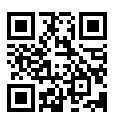 Форма за израду Радног плана постројења за управљање отпадом се може преузети са адресе:http://www.subotica.rs/documents/zivotna_sredina/Obrasci/Otpad/radni-plan-template.doc или скенирањем QR кодаОДЛУKА О ИМЕНОВАЊУ KВАЛИФИKОВАНОГ ЛИЦАОДГОВОРНОГ ЗА СТРУЧНИ РАДУ складу са чланом 31. Закона о управљању отпадом именујем у следећем привредном субјекту:_____________________________, матични број_____________________________(назив правног субјекта)___________________________________, на локацији _____________________________(назив постројења)____________________________________________________________________________(адреса)Лице квалификовано за стручни рад:_____________________________, матични број _____________________________(име и презиме)_____________________________________________________________________(звање)ОДЛУKА О ИМЕНОВАЊУ KВАЛИФИKОВАНОГ ЛИЦАОДГОВОРНОГ ЗА СТРУЧНИ РАДУ складу са чланом 31. Закона о управљању отпадом именујем у следећем привредном субјекту:_____________________________, матични број_____________________________(назив правног субјекта)___________________________________, на локацији _____________________________(назив постројења)____________________________________________________________________________(адреса)Лице квалификовано за стручни рад:_____________________________, матични број _____________________________(име и презиме)_____________________________________________________________________(звање)__________________________ (Место, датум)________________________(Потпис одговорног лица)